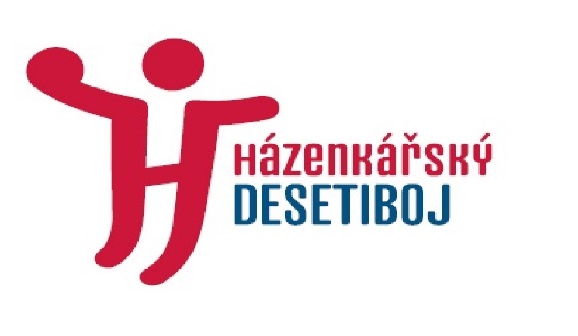 Kvalifikace házenkářského desetibojeVšeobecná částSystém regionálních kvalifikacíNa finálový turnaj v Házenkářském desetiboji se kvalifikuje v kategorii mladších žáků i v kategorii mladších žaček vždy 5 vítězů regionálních kvalifikací a vítězné družstvo z pořadatelského kraje. Kvalifikace se musí uskutečnit v jednotlivých regionech nejpozději do 2. 4. 2024 s tím, že pořadatelský kraj stanoví datum a místo konání, a to v termínu ne pozdějším než 16. 1. 2024.Kvalifikace dívkyKvalifikace chlapci	Krajský svaz, který pořádá finálový turnaj, odehraje svou vlastní kvalifikaci, na základě které nominuje družstvo na finálový turnaj.Účastníci kvalifikace Regionálních kvalifikací se zúčastní vždy maximálně 4 družstva. V kategorii chlapců v regionech SV, JV a S vždy 2 družstva z každého kraje. V regionech JZ a SZ 2 družstva z pořádajícího kraje a 1 družstvo z krajů ostatních. V kategorii dívek v regionech SV a JV vždy 2 družstva z každého kraje. V regionech S, JZ a SZ 2 družstva z pořádajícího kraje a 1 družstvo z krajů ostatních. V mimořádných případech (např. nenaplnění kvóty jedním z krajů apod.) si KM ČSH vyhrazuje právo změnit nominační klíč.Každý krajský svaz házené nominuje do této kvalifikace klubové družstvo (popř. klubová družstva) mladšího žactva na základě vlastních kritérií. Tato kritéria musí být předem zveřejněna v oficiálních dokumentech krajského svazu házené. Komise mládeže doporučuje jako nejvhodnější kritérium umístění v obdobné soutěži pořádané na úrovni krajského svazu házené.Pořadatel kvalifikace musí určit termín přihlášek do regionální kvalifikace, a to nejpozději jeden měsíc před konáním takovéto kvalifikace. O tomto termínu musí informovat všechny KSH sdružené v daném regionu a taktéž KM ČSH.3. Start hráčů                                V házenkářském desetiboji startují mladší žáci, resp. mladší žákyně narození mezi 1. 1. 2011 a 31. 12. 2012 a hráči nejbližší nižší věkové kategorie, tj. minižáci, resp. minižačky narození mezi 1. 1. 2013 a 31. 12. 2014. Minižáci a minižačky narození v roce 2015 nebo později nemohou v házenkářském desetiboji v žádném případě nastoupit.K utkání nastupují hráči/hráčky, kteří jsou za daný oddíl řádně registrováni a mají řádně uhrazené veškeré členské příspěvky. V házenkářském desetiboji není povoleno hostování. V kategorii chlapců není povolen strat dívek a v kategorii dívek není povolen start chlapců. Za start hráčů je plně zodpovědný klub. 4. Pořadatelství kvalifikaceKvalifikační turnaje budou probíhat střídavě v jednotlivých krajích. Harmonogram určí KM ČSH. Jakékoli změny v pořadatelství mezi jednotlivými kraji v regionu musí být schváleny nejen všemi kraji v daném regionu, ale také KM ČSH. Na soutěžní ročník 2023/2024 je stanoven takto:Rozhodčí obsazuje vždy KR pořádajícího krajského svazu.5. Úhrada nákladů, licenční poplatek a jiné příspěvkyKSH organizující regionální kvalifikaci, respektive klub, který byl touto organizací KSH pověřen, obdrží od ČSH příspěvek na pořádání, a to ve výši 2.000 Kč na družstvo. KSH (resp. pořádající klub) není oprávněn ke stanovování dalších licenčních poplatků či startovného pro družstva účastnící se regionální kvalifikace. Náklady na dopravu, stravu, pitný režim apod. jsou plně v režii účastnických družstev.Úhrada odměn a cestovních náhrad delegovaných rozhodčích se provádí podle platné Ekonomické směrnice ČSH. Na základě tohoto rozpisu je upravena odměna rozhodčího za jedno utkání. Jedním utkáním je, pro potřeby tohoto rozpisu, myšlen souhrn disciplín 1, 2 a 3 mezi totožnými soupeři. Odměna pro jednoho rozhodčího za jedno utkání je stanovena ve výši 400 Kč. Odměna za účast rozhodčího při posuzování disciplín č. 5, 6, 7, 8 a 9 je stanovena ve výši 200 Kč za disciplínu (u každé disciplíny je postačující účast maximálně jednoho rozhodčího). Hlavní rozhodčí obdrží za výkon své funkce navíc odměnu 500,-/den. 6. Nominace a přihlášky do republikového fináleNominaci klubu a nominaci prvního náhradníka do soutěže doručí krajský svaz házené, který byl pořadatelem příslušné regionální kvalifikace, Komisi mládeže Českého svazu házené emailem na rams@handball.cz nejpozději do 3. 4. 2024. 	Každý klub nominovaný krajským svazem házené musí doručit závaznou přihlášku Komisi mládeže ČSH emailem na rams@handball.cz nejpozději do 1. 5. 2024.7. Časový harmonogram kvalifikačního turnaje8. Rozlosování turnaje Pořádající kraj přiřadí jednotlivým nominovaným družstvům čísla 1, 2, 3, 4 dle dojezdové vzdálenosti a časové dostupnosti místa kvalifikace. Číslo 1 obdrží družstvo, které má dojezdovou a hlavně časovou vzdálenost nejkratší. Číslo 2 obdrží družstvo s druhou nejkratší dojezdovou vzdáleností. Číslo 3 družstvo, které má třetí nejkratší časovou dostupnost místa kvalifikace a číslo 4 obdrží družstvo, které to má časově do místa kvalifikace nejdále.9. Zákaz používání lepidlaRozhodčí upozorní na technické poradě, konané před začátkem Házenkářského desetiboje odpovědné vedoucí družstev na zákaz používání házenkářského lepidla. Při utkáních zkontrolují, zda družstva nemají lepidlo v prostoru pro střídání, míče vybrané pro utkání a ostatní disciplíny nesmí být nalepeny.Při zjištění lepidla resp. lepení během utkání rozhodčí upozorní vedoucího příslušného družstva, který je povinen zajistit nápravu a lepidlo odstranit. Případně rozhodčí také vymění hrací míč. Při opakovaném porušování těchto pravidel rozhodčí utkání ukončí.Při zjištění lepidla resp. lepení během disciplín, při kterých se používá míč, nebudou hráčům, kteří s takto upraveným míčem disciplínu absolvovali,  započítány výsledky do hodnocení dané disciplíny. 10. MíčV kategorii chlapců se hraje s míčem velikosti 1.V kategorii dívek se hraje s míčem velikosti 1. Technická část11. Disciplína č. 1 – Utkání v házené s nařízenou osobní obranou Disciplína je organizována jako turnaj všech zúčastněných družstev v házené s nařízenou celoplošnou osobní obranou na celém hřišti a přitom hráči mají povolen maximálně jednoúderový driblink. Jednoúderový driblink znamená povolení pouze jednoho doteku míče s podlahou po zpracování přihrávky nebo jiném získání míče pod kontrolu před odehráním míče nebo střelbou. Toto omezení platí i pro brankáře během hry. Pokud se hráč dopustí delšího než jednoúderového driblinku, odpískají rozhodčí „chybu v hraní s míčem“ a míč získává soupeř. Hrací systém turnaje je určen jako každý s každým.Hrací doba utkání v házené s osobní obranou je stanovena 1 x 10 minut. V případě, že družstvo nedodrží princip osobní obrany po celém hřišti, rozhodčí nejprve napomene zodpovědného vedoucího družstva. Pokud dojde k opakovanému porušení, rozhodčí udělí trest vyloučení jednoho z hráčů na 1 minutu. Vyloučeného hráče určí zodpovědný vedoucí družstva. Hráč, který je v utkání s nařízenou osobní obranou vyloučen, musí být povinně vystřídán jiným hráčem a nesmí 1 minutu nastoupit v utkání s nařízenou osobní obranou – pokračuje se tedy ve hře 6 na 6 s povinnou osobní obranou. Pokud je hráč v utkání v házené s osobní obranou vyloučen méně jak 1 minutu před uplynutím hrací doby, trest končí s koncem utkání s nařízenou osobní obranou.V této disciplíně není dovoleno brát si time – out.	V této disciplíně je zakázán pohyb hráče, který je označen jako brankář, na útočné polovině hřiště.Za vítězství v utkání s nařízenou osobní obranou získává vítězné družstvo 2 body. V případě nerozhodného výsledku každé z družstev získává 1 bod.12. Disciplína č. 2 – Shot-out  Disciplína je organizována jako turnaj všech zúčastněných družstev v shot-out (v samostatných nájezdech). Systém turnaje je určen jako každý s každým.Shot-out se provádí takto. Hráč družstva A stojí na čáře 9m hodu v prostoru krajní spojky. Přihrává míč vlastnímu brankáři, který stojí kdekoliv v brankovišti. Hráč vybíhá směrem k soupeřově brance družstva B, ve které je připraven brankář soupeřícího družstva. Ten nesmí opustit svoje brankoviště. Brankář družstva A přihrává běžícímu spoluhráči míč. Brankář družstva A musí svou přihrávku provést v době, kdy je jeho spoluhráč stále v pohybu směrem k brance družstva B. Hráč družstva A může pro zpracování přihrávky změnit směr svého pohybu libovolným směrem tak,  aby bez dopadu na zem přihrávku zpracoval a:a) bez úderu o zem (driblinku) při dodržení pravidel o krocích se snaží vstřelit branku družstvu B.b) s pomocí jednoúderového driblinku, při dodržení pravidel o krocích se snaží vstřelit branku družstvu B.Za branku vstřelenou způsobem a) získává hráč pro své družstvo 2 body. Za branku vstřelenou způsobem b) získává hráč pro své družstva 1 bod.Pokus je neplatný a ukončený, v případě, že:- míč se dotkne země v době od přihrávky hráče A brankáři družstva A až po okamžik střelby hráče družstva A na branku soupeře (s výjimkou jednoúderového driblinku útočícího hráče),- brankář družstva A opustí v průběhu pokusu brankoviště,- hráč družstva A kdykoliv v průběhu pokusu opustí hřiště,- hráč družstva A poruší pravidlo o krocích nebo při střelbě vstoupí do brankoviště. V případě, že brankář družstva B opustí v průběhu pokusu svoje brankoviště, je pokus hráče družstva A automaticky považován za úspěšný bez ohledu na výsledek střeleckého pokusu.Každé družstvo má k dispozici 14 pokusů, které musí provést 14 různých hráčů. Je povoleno střídat hráče v brankovišti, který plní roli přihrávajícího brankáře libovolnými hráči. Pokud z nějakého důvodu družstvo nemá k dispozici 14 hráčů, provedou svoje pokusy nejprve všichni hráči, kteří jsou k dispozici. Zbylé pokusy mohou provádět stejní hráči, přednostně však provádějí zbylé pokusy ti hráči, kteří nebyli úspěšní při provádění prvních pokusů. Hráče k provádění pokusů nominuje zodpovědný vedoucí družstva. Družstva A a B se střídají vždy po jednom pokusu.Brankař (hráč), který přihrává z brankoviště svému spoluhráči do zakončení, musí chytat následující soupeřův pokus.Za vítězství v jednotlivém „utkání“ shot-out získává vítězné družstvo 2 body. V případě nerozhodného výsledku každé z družstev získává 1 bod.13. Disciplína č. 3 – Utkání v házenéDisciplína je organizována jako turnaj všech zúčastněných družstev v házené. Systém turnaje je určen jako každý s každým.Hrací doba utkání v házené je stanovena 1 x 20 minut. V utkání jsou zakázány kombinované obranné systémy. Za kombinované obranné systémy se považuje, když jeden nebo více útočníků (ale ne všichni) jsou bráněni  osobně za čarou volného hodu tak, že jim obránce zamezuje přijímat přihrávky od spoluhráčů. Povolen je však obranný systém, kde jsou osobně bráněni pouze pivoti.            Příklady kombinovaného obranného systému 1 + 5 a 2 + 4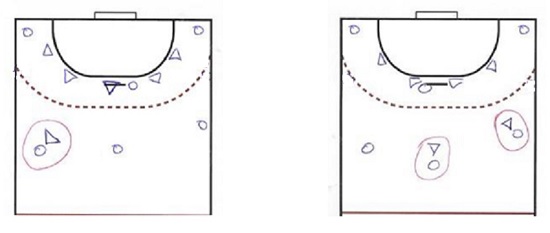  V případě, že družstvo nedodrží zákaz osobní obrany na jednoho či několik hráčů, rozhodčí nejprve hráče napomene a upozorní odpovědného vedoucího bránícího družstva. Pokud dojde k opakovanému porušení, rozhodčí udělí trest vyloučení na 1 minutu osobně bránícímu hráči.Každé družstvo má během této disciplíny nárok na 1 team time-out, o který žádá položením zelené karty na stolek časoměřiče.Za vítězství v utkání házené získává vítězné družstvo 2 body. V případě nerozhodného výsledku každé z družstev získává 1 bod.14. Disciplína č. 4 – Aktivita hráčů Disciplína není organizována jako samostatná soutěž jednotlivců nebo družstev, ale je statistickým vyhodnocením aktivity jednotlivých hráčů v utkáních (tím se rozumí součet bodů z disciplíny č. 1 a disciplíny č. 3 proti jednomu soupeři). Aktivita je vyjádřena tak, že za každého hráče, který v příslušném utkání (týká se utkání v házené s nařízenou osobní obranou a utkání v házené, nikoliv shoot-out) dosáhne alespoň jedné branky, získává družstvo jeden bod. Branky musí být dosaženo v průběhu hry, nikoliv ze 7m hodu. Vítězem této disciplíny se stává družstvo, které získalo ze všech utkání nejvyšší počet bodů. V případě, že dvě nebo více družstev získá stejný počet bodů, rozhoduje o pořadí tzv. redukovaný počet bodů. Redukovaný počet bodů se zjistí tak, že se od celkového počtu bodů odečtou body získané v utkání (utkání s nařízenou osobní obranou a utkání v házené), ve kterém družstvo získalo nejvíce bodů. Pokud ani po této úpravě není možno zjistit pořadí, postupuje se obdobným způsobem („další redukcí“). Pokud nelze zjistit pořadí redukcí bodů, rozhodne o pořadí los.15. Organizace utkáníDisciplíny č. 1 – 3 jsou organizovány v bezprostřední časové návaznosti a jsou pro potřeby tohoto rozpisu označovány jako „utkání“. Nejprve se uskuteční utkání v házené s nařízenou osobní obranou, následuje shot-out, „utkání“ je zakončeno utkáním v házené. Před zahájením „utkání“ provede rozhodčí losování. Výhoda míče a strany se mění z jednoho družstva na druhé pro osobní obranu a pro utkání. Pro Shot-out bude provedeno další losování, vítěz si vybere, zda bude provádět shot-outy jako první či druhý. Výsledky jednotlivých disciplín se započítávají do samostatných tabulek. 16. Hodnocení výsledků utkání Stanovení pořadí družstev v turnajích (platí pro disciplínu č. 1 – 3) se provádí podle následujícího klíče. Pořadí jednotlivých družstev je určeno počtem dosažených bodů.V případě rovnosti bodů dvou nebo více družstev rozhoduje o umístění v každém jednotlivém turnaji:- větší počet bodů ze vzájemných utkání- větší rozdíl branek ze vzájemných utkání- větší počet vstřelených branek ze vzájemných utkání - větší rozdíl branek ze všech utkání - větší počet vstřelených branek ze všech utkání- los17. Disciplína č. 5 – Rychlý běh Disciplína je organizována jako soutěž jednotlivců a družstev v běhu 2x15 m. Disciplíny se účastní za každé družstvo 14 hráčů (hráček) a každý hráč (hráčka) má 2 pokusy. Dvěma rovnoběžnými čarami se vyznačí úsek 15 m. Při elektrické časomíře je ještě před startovní čarou ve vzdálenosti 0,5 m rovnoběžně s ní pomocná čára pro výchozí postavení hráče. Elektrická časomíra je v úrovni startovní čáry.Hráč (hráčka) běží souvisle dva patnáctimetrové úseky ve sportovní obuvi z polovysokého startu na zrakový signál, kterým je následující pohyb paže: upažit – připrav se, vzpažit – pozor, upažením připažit – vpřed. Hráč smí vyrazit opačným směrem až po dotyku nebo překročení vyznačené čáry jednou nohou. V případě měření elektrickou časomírou hráč zaujímá postavení těsně za pomocnou čarou, startuje sám po předběžném souhlasu osoby u elektrické časomíry. Hráč smí vyrazit opačným směrem až po dotyku nebo překročení vyznačené čáry jednou nohou. Disciplínu tvoří dvojí proběhnutí úseku předepsaným způsobem. Každý hráč má dva pokusy. Čas se měří od startovního povelu vpřed, u elektrické časomíry od proběhnutí roviny nad startovní čárou do proběhnutí druhého úseku s přesností na setiny sekundy (u elektrické časomíry), popř. na desetiny sekundy (u ručního měření). Zapisují se výsledky obou pokusů.Do soutěže jednotlivců se každému hráči započítává pouze jeho nejlepší dosažený čas. V případě, že dva nebo více hráčů (hráček) dosáhnou stejného výkonu, rozhoduje o jejich pořadí druhý nejlepší výkon. V případě, že i ten je stejný rozhoduje o pořadí los. Do soutěže družstev se družstvu započítává součet 10 nejlepších výkonů jednotlivých hráčů. Každému hráči však lze započíst pouze jeden (nejlepší) výkon. V případě, že hodnocení dvou nebo více družstev je stejné, rozhoduje o pořadí družstev 11 nejlepší výkon dosažený jedenáctým nejúspěšnějším hráčem družstva (popř. 12 a další).Disciplína se uskuteční od 9.00 jako první testovací disciplína. Postupně ji absolvují družstva v pořadí 1, 2, 3, 4.18. Disciplína č. 6 – Rychlost hodu Disciplína je organizována jako soutěž jednotlivců a družstev v razanci (rychlosti) hodu. Disciplíny se účastní za každé družstvo všech 14 hráčů (hráček) a každý hráč (hráčka) má 3 pokusy. Za házenkářskou branku se umístí radar na měření rychlosti (razance) hodu. Umístí se do výše geometrického středu házenkářské branky o velikosti 2 m x 3 m na podložku (například švédská bedna). Hráč (hráčka) střílí z prostoru sedmimetrového hodu vrchní střelbou jednoruč z místa směrem na branku. Hod musí být proveden tak, aby radar mohl zaznamenat jeho rychlost. Každý hráč (hráčka) má k dispozici 3 pokusy. U pokusů není povolen žádný dopad míče o zem. Hráč (hráčka) nesmí při provádění hodu přešlápnout čáru 7m hodu. Každý hráč (hráčka) odhází všechny 3 pokusy v řadě za sebou. Do soutěže jednotlivců se každému hráči započítává nejvyšší dosažená rychlost hodu. V případě, že dva nebo více hráčů (hráček) dosáhnou stejného výkonu, rozhoduje o jejich pořadí jejich druhý nevyšší výkon. V případě, že i ten je stejný rozhoduje o pořadí jejich další výkon, v případě že jsou všechny 3 výkony na stejných hodnotách, rozhoduje los. Do soutěže družstev se družstvu započítává součet 10 nejlepších výkonů jednotlivých hráčů. V případě, že hodnocení dvou nebo více družstev je stejné, rozhoduje o pořadí družstev 11 nejlepší výkon dosažený jedenáctým nejúspěšnějším hráčem družstva (popř. 12 a další).Disciplína se uskuteční v 11.30.  Postupně ji absolvují družstva v pořadí 1, 4, 2, 3. 19. Disciplína č. 7 - Odraz snožmoDisciplína je organizována jako soutěž jednotlivců a družstev ve skoku do dálky. Disciplíny se účastní za každé družstvo všech 14 hráčů (hráček) a každý hráč (hráčka) má 3 pokusy. Nejprve všichni hráči (hráčky) družstva absolvují 1. pokus, potom postupně 2. pokus a nakonec 3. pokus. Pásmo se položí na zem číselnými údaji vzhůru. Nulová hodnota je na vnější straně čáry, která určuje místo odrazu. Hráč (hráčka) stojí za čarou, která určuje místo odrazu s chodidly v šíři ramen. V blízkosti pásma a bez nakročení překonává co největší vzdálenost skokem snožmo. Dopad musí být proveden na obě nohy tak, aby při dopadu zůstal hráč (hráčka) stát pevně oběma nohama na místě. Hráč (hráčka) se v průběhu pokusu musí dotýkat země chodidly. V případě, že se hráč (hráčka) při dopadu na chodidla dotkne rukou (rukama) země, avšak chodidla zůstanou v plném rozsahu po dopadu v kontaktu se zemí, pak se pokus počítá jako platný. Pokud se hráč (hráčka) v průběhu pokusu dotkne země jinou částí těla než chodidly a dlaní (dlaněmi), hodnotí se pokus jako neplatný.Zapisuje se délka všech tří pokusů přesně. K posouzení výkonu se používá tyč, kterou se označí místo dopadu. Místem dopadu je nejbližší část chodidla směrem k místu startu. V případě, že se hráč dotkne země dlaněmi za tělem (přepadne do zadu) a chodidla zůstanou pevně na zemi, tak se jako nejbližší místo dopadu počítá místo dotyku dlaně, která je neblíže k místu startu, se zemí. Výkon se nezaokrouhluje a měří se s přesností na centimetry. (Například 172 cm se zapíše jako 172 cm). Při porušení některého pravidla disciplíny se pokus započítává, ale neměří se. Do soutěže jednotlivců se každému hráči (hráčce) započítává pouze jeho nejlepší dosažený výkon. V případě, že dva nebo více hráčů (hráček) dosáhnou stejného výkonu, rozhoduje o jejich pořadí druhý nejlepší výkon. V případě, že i ten je stejný, rozhoduje o jejich pořadí třetí výkon. V případě, že i ten je stejný,  rozhoduje o pořadí los. Do soutěže družstev se družstvu započítává součet 10 nejlepších výkonů jednotlivých hráčů (hráček). Každému hráči (hráčce) však lze započíst pouze jeden (nejlepší) výkon. V případě, že hodnocení dvou nebo více družstev je stejné, rozhoduje o pořadí družstev 11 nejlepší výkon dosažený jedenáctým nejúspěšnějším hráčem (hráčkou) družstva (popř. 12 a další).Disciplína se uskuteční v 11.30, vždy po absolvování přesné střelby přejde družstvo na odraz snožmo.  Postupně ji absolvují družstva v pořadí 1, 4, 2, 3.20. Disciplína č. 8 – Hod míčem Disciplína je organizována jako soutěž jednotlivců a družstev v hodu házenkářským míčem na dálku z místa. Disciplíny se účastní za každé družstvo všech 14 hráčů (hráček) a každý hráč (hráčka) má 3 pokusy. Pořadatel je povinen zajistit míče, se kterými se bude házet. Míče musí být stejné pro všechna družstva.	Na brankové čáře se vyznačí úsek 1 m široký. Ve vzdálenosti 20 m je na každou stranu vyznačena výseč kužely ve vzdálenosti 3 m od středu. Ve vzdálenosti 30 m je tato výseč 4,5 m od středu a ve vzdálenosti 40 m je to 6 m od středu.	Hráč (hráčka) provádí hod od tzv. odhodové čáry vrchním způsobem jednoruč do výseče. Při provádění hodu se hráč musí nepřetržitě dotýkat země aspoň částí předsunuté nohy (obdobně jako u 7 metrového hodu). Překročení čáry je možné až po odhodu. Hráč (hráčka) má tři pokusy a provádí je bezprostředně za sebou. Hráč (hráčka) nesmí při hodu přešlápnout odhodovou čáru a míč musí padnout do výseče.Měří se délka všech platných hodů s přesností 10 cm. Vzdálenost se měří tak, že se vede myšlená kolmice od místa dopadu míče k pásmu, které prochází středem výseče. Při porušení některého pravidla disciplíny se pokus započítává, ale neměří se. Do soutěže jednotlivců se každému hráči započítává pouze jeho nejlepší dosažený výkon. V případě, že dva nebo více hráčů (hráček) dosáhnou stejného výkonu, rozhoduje o jejich pořadí druhý nejlepší výkon. Obdobně se postupuje v případě, že druhé nejlepší výkony mají stejnou hodnotu. V případě, že i třetí nejlepší výkony jsou stejné, rozhoduje o pořadí los. Do soutěže družstev se družstvu započítává součet 10 nejlepších výkonů jednotlivých hráčů (hráček). Každému hráči však lze započíst pouze jeden (nejlepší) výkon. V případě, že hodnocení dvou nebo více družstev je stejné, rozhoduje o pořadí družstev 11 nejlepší výkon dosažený jedenáctým nejúspěšnějším hráčem družstva. Obdobně se postupuje v případě, že ani toto kritérium nerozhodne o pořadí družstev.Disciplína se uskuteční v 14.30. Po provedení hodu míčem přechází každé družstvo na disciplínu překážková dráha. Pořadí je 1, 3, 2, 4. 21. Disciplína č. 9 – Překážková dráha Disciplína je organizována jako soutěž jednotlivců a družstev v rychlém překonávání vytvořené překážkové dráhy. Disciplíny se účastní za každé družstvo všech 14 hráčů (hráček) a každý hráč má 1 pokus. Pořadatel spolu s trenéry jednotlivých družstev (např. každý trenér navrhne jednu překážku) a na základě technických možností vytvoří v tělocvičně jednoduchou překážkovou dráhu. Pořadatel ve spolupráci s trenéry stanoví pravidla pro překonání této dráhy (způsoby překonávání překážek, penalizace za chybné překonání překážky apod.) Měření se prování elektronicky s přesností na setiny sekundy nebo ručně s přesností na setiny sekundy. Každé družstvo má vyhrazený 5 minutový limit na vyzkoušení překážkové dráhy a seznámení se s pravidly disciplíny.Do soutěže jednotlivců se každému hráči započítává jeho dosažený výkon. V případě, že dva nebo více hráčů (hráček) dosáhnou stejného výkonu, rozhoduje o pořadí los. Do soutěže družstev se družstvu započítává součet 10 nejlepších výkonů jednotlivých hráčů. V případě, že hodnocení dvou nebo více družstev je stejné, rozhoduje o pořadí družstev 11 nejlepší výkon dosažený jedenáctým nejúspěšnějším hráčem družstva (popř. 12 a další).Disciplína se v 14:30 bezprostředně po absolvování disciplíny Hod míčem. Pořadí je 1, 3, 2, 4. 22. Disciplína č. 10 – Fair play Disciplína není organizována jako samostatná soutěž jednotlivců nebo družstev, ale je statistickým vyhodnocením „slušnosti“ jednotlivých hráčů (hráček) v utkáních. V průběhu utkání (utkání s nařízenou osobní obranou a utkání házené) se zaznamenají všechny žluté karty, dvouminutové tresty a červené karty. Za každou žlutou kartu získává družstvo 1 trestný bod. Za každý dvouminutový trest 2 trestné body. Za druhý dvouminutový trest pro jednoho hráče je to 5 trestných bodů. Za třetí dvouminutový trest pro jednoho hráče 10 trestných bodů. Za přímou diskvalifikaci 25 trestných bodů. Za trest do konce utkání s odebráním registračního průkazu 50 trestných bodů. Za tresty udělené lavičce nebo funkcionářům družstva přítomných na lavičce se udělují trestné body v dvojnásobné hodnotě.23. Celkové pořadí družstev V každé disciplíně bude stanoveno podle pravidel jednotlivých disciplín pořadí všech družstev od prvního po čtvrté. Za dosažené pořadí v jednotlivých disciplínách jsou každému družstvu přiděleny „body za pořadí“ podle zvláštního klíče (vyjma disciplíny č. 3 Utkání v házené): za první místo v jednotlivé disciplíně obdrží družstvo 4 body, za druhé 3, za třetí 2 a za čtvrté 1 bod. Součet bodů za pořadí ze všech disciplín pak určuje celkové pořadí družstev. Disciplína č. 3 Utkání v házené je bonifikováno dvojnásobnou hodnotou. Tj. za první místo v této disciplíně obdrží družstvo 8 bodů, za druhé 6, za třetí 4 a za čtvrté 2 body.Do celkového pořadí družstev se započítávají výsledky disciplín č. 1 - 9. Disciplína č. 10 je vyhodnocována samostatně a do celkového pořadí družstev se nezapočítává.V případě, že dvě nebo více družstev dosáhne stejného počtu „bodů za pořadí“, rozhoduje o celkovém pořadí umístění družstev v disciplíně č. 3.Pokud za některé družstvo nastoupí k „individuálním disciplínám“ méně než 10 hráčů z důvodu zranění či nemoci nebo diskvalifikace hráče při provádění disciplíny, provede se přepočet chybějících výkonů. Chybějící výkony se spočítají tak, že nejhorší desátý výsledek ze všech družstev se násobí 1,1 (disciplína č. 5 a 9) nebo koeficientem 0,9 (disciplína č. 6, 7 a 8).  24. Prémiový násobek – Joker Každé družstvo má k dispozici kartu Joker. Tuto kartu smí před zahájením soutěže vsadit na libovolnou disciplínu (s výjimkou disciplíny Fair play a disciplíny č. 3 – Utkání v házené), ve které se domnívá, že jako družstvo dosáhne nejlepšího umístění. Dosažené „body za pořadí“ v této Joker-disciplíně se pak násobí dvěma. Na technické poradě v 8.30 nahlásí vedoucí jednotlivých družstev Joker-disciplínu, tedy disciplínu, na kterou chce Jokera vsadit. Toto určení již nelze v průběhu soutěže změnit. 25. Postup Družstvo, které se umístí v celkovém pořadí na 1. místě, má právo účasti na republikovém finále v Házenkářském desetiboji, které se uskuteční 31.5. – 2. 6. 2024. Družstvo, které se umístí na druhém místě, je náhradníkem. O nasazení náhradníka do finále Házenkářského desetiboje rozhoduje Komise mládeže ČSH.Nominaci klubu a nominaci prvního náhradníka do soutěže doručí krajský svaz házené, který byl pořadatelem příslušné regionální kvalifikace, Komisi mládeže Českého svazu házené emailem na rams@handball.cz nejpozději do 3. 4. 2024. Každý klub nominovaný krajským svazem házené musí doručit závaznou přihlášku Komisi mládeže ČSH emailem na rams@handball.cz nejpozději do 1. 5. 2024.Přihláška ke stažení zde.26. Systém regionálních kvalifikací pro sezónu 2024/2025Kvalifikace dívkyKvalifikace chlapci27. Pořadatelé regionálních kvalifikací 2024/2025Regiony:SeverovýchodMoravskoslezský a Zlínský krajozn. SVJihovýchodJihomoravský a Olomoucký krajozn. JVStředKrálovéhradecký kraj, Pardubický kraj a kraj Vysočinaozn. SJihozápadKarlovarský kraj, Středočeský kraj, Jihočeský krajozn. JZSeverozápadÚstecký kraj, Liberecký kraj, Prahaozn. SZPořadatelský kraj - finálový turnaj dívky Plzeňský kraj Regiony:SeverovýchodMoravskoslezský a Zlínský krajozn. SVJihovýchodPardubický a Jihomoravský a Vysočinaozn. JVStředStředočeský a Královéhradecký krajozn. SJihozápadPlzeňský, Jihočeský a Karlovarský krajozn. JZSeverozápadÚstecký, Liberecký kraj a Prahaozn. SZPořadatelský kraj - finálový turnaj chlapci Olomoucký kraj RegionDívkyChlapciSVZlínskýMoravskoslezskýJVJihomoravskýVysočinaSPardubickýStředočeskýSZPrahaLibereckýJZJihočeskýPlzeňskýČASHALATĚLOCVIČNA8.30Schůzka vedoucích, hlavního rozhodčího a pořadatelů. Každý vedoucí označí disciplínu, na kterou sází prémiový násobek – joker.Schůzka vedoucích, hlavního rozhodčího a pořadatelů. Každý vedoucí označí disciplínu, na kterou sází prémiový násobek – joker.9.00Rychlý běh – postupně 1, 2, 3, 49.30Utkání 1 – 2 10.30Utkání 3 – 4 11.30Rychlost hodu – 1, 4, 2, 3Odraz snožmo – 1, 4, 2, 3 po disciplíně Rychlost hodu12.30Utkání 4 – 1 13.30Utkání 2 – 3 14.30Hod míčem – 1, 3, 2, 4Překážková dráha – 1, 3, 2, 4 po disciplíně Hod míčem15.30Utkání 1 – 316.30Utkání 2 – 4 17.45Schůzka vedoucích, hlavního rozhodčího a pořadatelů, odsouhlasení výsledků. Připomínky a návrhy v písemné formě vedoucí družstev.Schůzka vedoucích, hlavního rozhodčího a pořadatelů, odsouhlasení výsledků. Připomínky a návrhy v písemné formě vedoucí družstev.18.00Vyhlášení výsledkůVyhlášení výsledkůRegiony:SeverovýchodMoravskoslezský a Zlínský krajozn. SVJihovýchodJihomoravský a Olomoucký krajozn. JVStředKrálovéhradecký kraj, Pardubický kraj a kraj Vysočinaozn. SJihozápadKarlovarský kraj, Středočeský kraj, Ústecký krajozn. JZSeverozápadJihočeský kraj, Liberecký kraj, Prahaozn. SZPořadatelský kraj - finálový turnaj dívky Liberecký kraj Regiony:SeverovýchodMoravskoslezský a Zlínský krajozn. SVJihovýchodPardubický a Jihomoravský a Vysočinaozn. JVStředStředočeský a Královéhradecký krajozn. SJihozápadPlzeňský, Jihočeský a Karlovarský krajozn. JZSeverozápadÚstecký, Liberecký kraj a Prahaozn. SZPořadatelský kraj - finálový turnaj chlapci Zlínský kraj RegionDívkyChlapciSVMoravskoslezský krajZlínský krajJVOlomoucký krajJihomoravský krajSVysočinaKrálovéhradecký krajSZJihočeský kajPrahaJZKarlovarský krajPlzeňský